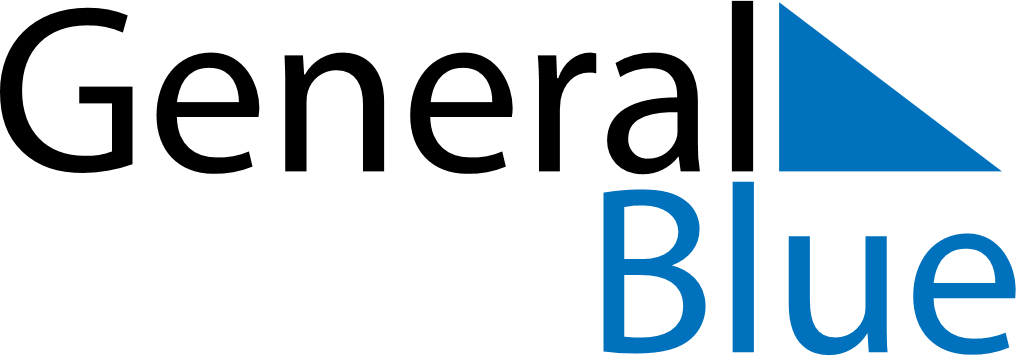 June 2030June 2030June 2030June 2030June 2030June 2030PolandPolandPolandPolandPolandPolandMondayTuesdayWednesdayThursdayFridaySaturdaySunday123456789Pentecost1011121314151617181920212223Corpus Christi24252627282930NOTES